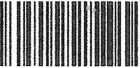 Wood & PaperDodatek Č. 1 ke kupní smlouvě Č. 5404/21 na základě rámcové kupní smlouvy 21-01/SVOL$ 2079 a násl. zákona č. 89/2012 Sb. občanského zákoníku, v účinném zněníKupující: Zastoupený: Bank, spojení: IČO/DIČ: Zápis v OR: Telefon/Fax:WOOD & PAPER a.s.Ing. Tomáš PaříkRaiffeisenbank, a. s., č.ú. 1011010209/550026229854/ CZ26229854KS v Brně, odd. B, vložka 3439, 24.11.2000+420-546 418 211/+420-546 418 214Adresa:Hlína 138, 664 91 IvančiceProdávající: Zastoupený: Bank, spojení: IČO/DIČ: Zápis v OR: Telefon/Fax:Adresa:Lesy města Dvůr Králové nad Labem s.r.o.Bc. Petr KupskýČSOB a.s„ č.ú. 226038589/030027553884 / GZ27553884C 25764 vedená u Krajského soudu v Hradci KrálovéRaisova 2824,544 01 Dvůr Králové nad Labem, CZTímto dodatkem se doplňuje a mění text kupní smlouvy takto:2. Předmět plnění:1. Smluvené množství a cena dříví pro 2. čtvrtletí 20217. Závěrečné ustanovení3. Dodatek se uzavírá na období od 1.4.2021 do 30.6.2021.Ostatní podmínky smlouvy zůstávají v platnosti.Datum: 1. dubna 2021ProdávajícíKupujícíEXW 2.Q.211/1SortimentMnožství podle sortimentů v AtKč/ AtSM vláknina (7cm+)xxxxxxBO vlákninaxxxxxxJehličnatá směsxxxxxxSM vláknina druhé třídyxxxxxxBO vláknina druhé třídyxxxxxxSM odpadové dřívíxxxxxxBO odpadové dřívíxxxxxxCelkemxxx